ONOMA: 	 	ΜΑΘΗΜΑΤΙΚΑ 5η ΕΝΟΤΗΤΑΚεφ. 35 Αθροίσματα με πολλούς όρους 2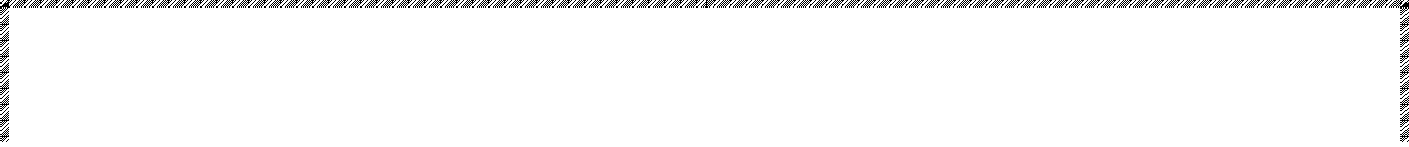 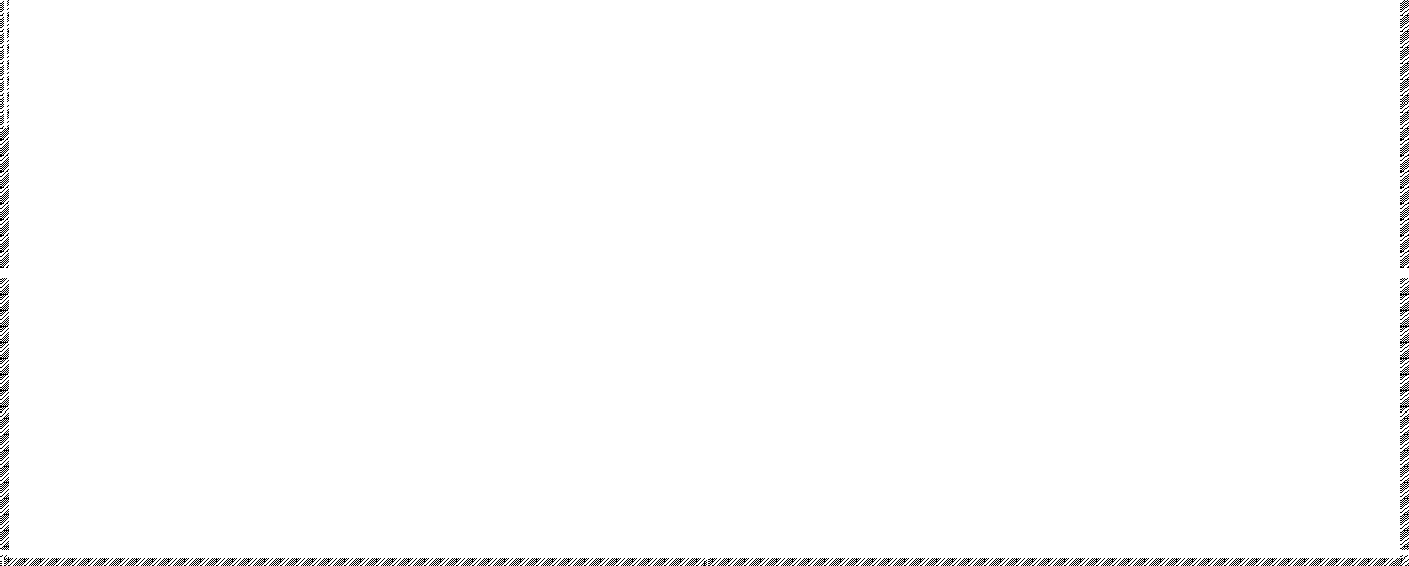 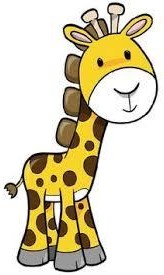 5 + 1 + 2 = ……4 + 4 + 2 = ……7 + 1 + 1 = ……3 + 3 + 3 = ……2 + 1 + 2 = ……3 + 1 + 5 = ……2 + 3 + 2 = ……7 + 1 + 1 = ……6 + 1 + 1 = ……5 + 0 + 2 = ……